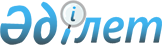 у.с. (за исключением пункта 4) - Указом Президента Республики Казахстан от 25 апреля 2001 года N 589 ~U010589 Об образовании Бюджетной комиссии по формированию проекта республиканского бюджета на 2001 годУказ Президента Республики Казахстан от 10 марта 2000 года N 355     Указ признан утратившим силу (за исключением пункта 4) -                 Указом Президента Республики Казахстан                 от 25 апреля 2001 года N 589  U010589_     В соответствии со статьей 14 Закона Республики Казахстан от 1 апреля 1999 года  Z990357_  "О бюджетной системе" постановляю:     1. В целях разработки проекта республиканского бюджета на 2001 год образовать Бюджетную комиссию по формированию проекта республиканского бюджета на 2001 год в следующем составе:      Сноска. В состав внесены изменения - Указом Президента РК от 24 августа 2000 г. N 438  U000438_ .Утембаев Ержан Абулхаирович      -  Заместитель Премьер-Министра                                    Республики Казахстан, председательЕсенбаев Мажит Тулеубекович      -  Министр финансов Республики Казахстан,                                    заместитель председателяКакимжанов Зейнулла Халидоллович -  Министр государственных доходов                                    Республики Казахстан,                                     заместитель председателяКоржова Наталья Артемовна        -  вице-Министр финансов Республики                                     Казахстан, секретарь     Члены комиссии:Бейсембетов Искандер Калыбекович -  заведующий Отделом социально-                                    экономического анализа Администрации                                    Президента Республики Казахстан       Бурлаков Леонид Николаевич       -  председатель Комитета по вопросам                                    регионального развития и местному                                    самоуправлению Сената Парламента                                    Республики Казахстан (по согласованию)Жамишев Болат Бидахметович       -  первый вице-Министр финансов                                    Республики КазахстанКарагусова Гульжан Джанпеисовна  -  председатель Комитета по экономике,                                    финансам и бюджету Сената Парламента                                    Республики Казахстан (по согласованию)Келимбетов Кайрат Нематович      -  Председатель Агентства по                                    стратегическому планированию                                    Республики КазахстанКотенко Наталья Леонидовна       -  заведующая Экономическим отделом                                    Канцелярии Премьер-Министра                                    Республики Казахстан       Кулекеев Жаксыбек Абдрахметович  -  Министр экономики Республики КазахстанМарченко Григорий Александрович  -  Председатель Национального Банка                                         Республики КазахстанМухамеджанов Бауржан Алимович    -  Министр юстиции Республики Казахстан  Павлов Александр Сергеевич       -  Первый заместитель Премьер-Министра                                    Республики Казахстан   Радостовец Николай Владимирович  -  Министр труда и социальной защиты                                    населения Республики КазахстанРамазанов Еркин Амануллинович    -  председатель Комитета по аграрным                                    вопросам Мажилиса Парламента                                    Республики Казахстан (по согласованию)Турысов Каратай Турысович        -  председатель Комитета по финансам                                    и бюджету Мажилиса Парламента                                    Республики Казахстан (по согласованию)Чиркалин Иван Федорович          -  председатель Комитета по экономической                                    реформе и региональному развитию                                    Мажилиса Парламента Республики                                    Казахстан (по согласованию)Ертлесова Жаннат Джургалиевна    -  заместитель Руководителя Администрации                                    Президента Республики КазахстанДжаксыбеков Адильбек             -  аким города Астаны  Рыскельдинович     

       2. Утвердить Положение о Бюджетной комиссии по формированию проекта республиканского бюджета на 2001 год (прилагается).     3. Правительству Республики Казахстан до 10 марта 2000 года утвердить план-график работы Бюджетной комиссии по формированию проекта республиканского бюджета на 2001 год.     4. Признать утратившим силу Указ Президента Республики Казахстан от 20 апреля 1999 года N 116  U990116_  "О подготовке проекта республиканского бюджета на 2000 год".     5. Настоящий Указ вступает в силу со дня подписания.      Президент Республики Казахстан                                                                Утверждено                                                   Указом Президента                                                  Республики Казахстан                                               от 10 марта 2000 года N 355                             Положение                о Бюджетной комиссии по формированию проекта                 республиканского бюджета на 2001 год                       1. Общие положения     1. Бюджетная комиссия по формированию проекта республиканского бюджета на 2001 год (далее - Комиссия) является консультативно- совещательным органом.     2. Правовую основу деятельности Комиссии составляют Конституция, законы Республики Казахстан, акты Президента Республики Казахстан, иные нормативные правовые акты Республики Казахстан, а также настоящее Положение.                     2. Основные задачи Комиссии      3. Комиссия создается в целях разработки республиканского бюджета на 2001 год, для формирования и внесения на утверждение Правительства Республики Казахстан бюджетных показателей, предусмотренных статьей 14 Закона Республики Казахстан  z990357_  "О бюджетной системе".                     3. Порядок работы Комиссии     4. Заседания проводятся в сроки, определяемые председателем Комиссии.     5. На заседания Комиссии могут приглашаться представители компаний и организаций.     6. Комиссия принимает решения путем открытого голосования простым большинством голосов от общего числа присутствующих на заседании членов Комиссии. Решения оформляются протоколом.     7. Комиссия полномочна запрашивать необходимую информацию от министерств, агентств и иных центральных государственных органов, местных органов управления, других государственных органов по вопросам, входящим в ее компетенцию.     8. Рабочим органом Комиссии является Министерство финансов Республики Казахстан.                             *      *      *
					© 2012. РГП на ПХВ «Институт законодательства и правовой информации Республики Казахстан» Министерства юстиции Республики Казахстан
				